Year 12 Summer Support 2020-21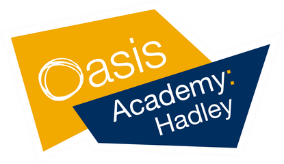 BTEC Business Unit 3BTEC Business Unit 3Study Resources & RequirementsTick when completeUse the following websites to support in depth knowledge and understandingwww.statista.comwww.ons.gov.uk www.bankofengland.co.ukhttps://www.britishchambers.org.uk/https://www.bbc.co.uk/bitesize/subjects/zpsvr82Essay writing – understand the four tier triangle for AO1/AO2/AO3/AO4 when writing an essay Essay writing – understand the mark scheme for 12 marks looking at bands 1-4 and the use of the word mat to support impact analysis.Textbook- read over the electronic copy of the recommended text to support with topics covered and make independent notes to support your class work bookRead over PLCs and highlight work coveredCreate a revision timetable demonstrating how each topic is going to be covered over SummerTopics- Topic C – Purpose of accounting, Topic D – Sources of Finance- Topic E – Break Even/CashflowComplete revision flash cards for all Formulas Identify key weaknesses within each topic to address these and check progress in Learning Aim C, D and E.Consolidate knowledge of how to complete a cash flow?Consolidate knowledge of how to complete a break-even chart and graph?Consolidate using formulas to work out, break-even point, the margin of safety, closing balance, opening balance, total income, total expenditure, net cash flow, total costs, variable cost and fixed costStudy ChecklistTick when completeEnsure you have a clear understanding of exam requirements – command words, types of questions and number of marks. Structure of 12 marks- AO1, AO2, AO3, AO4Develop exam technique to answer and design appropriately responses to 12 mark questions and justifying your recommendation using Long term/Short term impact analysisWrite effective analysis AO3 paragraphs to gain full marks and develop the ability to contextualise analysis and to provide a balance view point, avoiding generic points.Write effective evaluation AO4 paragraphs to gain full marks and develop the ability to contextualise evaluation avoiding generic points. Use specialist terminology effectively in your answers – identify keywords for each topic.Use data and context to support your answers – AO2